IL CORRIERE MERCANTILE         24 dicembre 2008LA PROTESTA DEGLI ABITANTICep, scatta l’operazione tartarugaIl quartiere collinare si mobilita contro la chiusura dell’ufficio postaleA partire da lunedì, frotte di anziani del ponente genovese potrebbero invadere gli sportelli cittadini a pochi minuti dalla chiusura per chiedere informazioni "molto dettagliate" agli operatori. “Se non bastasse - avvertono i residenti - cominceremo a bloccare l'Aurelia”,Sono pronti a utilizzare anche i CepBlock, gruppi di pensionati agguerriti e armati di bollette telefoniche che minacciano di chiedere fiumi di informazioni agli sportelli cittadini, a cinque minuti dalla chiusura. Ma anche a scendere per strada a bloccare l'Aurelia, se le risposte non arriveranno entro la fine dell'anno.Gli abitanti del Cep di Prà, il quartiere collinare sulle alture del ponente genovese, lanciano la loro offensiva contro la chiusura dell'unico ufficio postale della zona. Un provvedimento adottato In fretta e furia venerdì scorso da Poste Italiane, dopo una "misteriosa" rapina alle 8 del mattino che lascia perplessi cittadini e comitati. «Non vogliamo certo mettere in dubbio le parole dell'azienda - precisa Carlo Besana presidente del Consorzio sportivo Pianacci - ma tutta questa faccenda presenta degli aspetti decisamente poco chiari. Prima di tutto l'ufficio non era mai stato rapinato in tanti anni di attività e poi, nel giro di un paio d'ore, sulla porta è stato affisso un cartello che comunicava la cessazione del servizio e il trasferimento già definito nei dettagli, ad altri sportelli della città a causa di recenti atti criminosi. Insomma: i casi sono tre : o nell’azienda lavorano dei chiromanti che avevano già previsto questa rapina, o le comunicazioni in Italia sono diventate ormai efficientissime oppure questo provvedimento era già in programma da tempo.L’unica certezza è che neanche un anno fa (e più precisamente a metà gennaio)  Besana e il Consorzio Pianacci avevano già scritto a Poste Italiane per avere dei chiarimenti in merito ad alcune voci su una possibile chiusura dell’ufficio 71 di via Due Dicembre. La risposta da Roma,  a firma del direttore Enzo Sponchia, era stata immediata: «Non è in atto alcun tipo di intervento di razionalizzazione teso a una riduzione o soppressione del medesimo (l'Up di Genova 71, ndr). La prego, pertanto, di rassicurare per Suo tramite i cittadini del quartiere». E puntualmente, undici mesi dopo si è verificato il contrario. Ma non basta. Perché se proprio è di rapina, che vogliamo parlare, allora, sarebbe il caso di ricordare un fatto avvenuto qualche mese fa e che ha come protagonista l'Ufficio postale del Cep e come vittime gli utenti del quartiere. «Un impiegato di Poste italiane che non abita qui - continua Besana - ha sottratto per diverso tempo parecchi quattrini agli anziani e agli abitanti della zona. Dopo essere stato smascherato dalla polizia postale è stato condannato a poco più di un anno di carcere. Ma tante persone rapinate attendono ancora che gli venga restituito il loro denaro. In quel caso, però, nessuno ha pensato di affiggere cartelli per denunciare delle attività criminose". E così, forti di un personale record come quello della rapina al contrario, i cittadini delle colline del ponente genovese hanno deciso di ribellarsi a quella che definiscono una «vera e propria ingiustizia». E primo intervento sarà la già citata "Operazione tartaruga" prevista per lunedì prossimo, che costringerà il malcapitato personale degli sportelli prescelti («decideremo dove "colpire" solo all'ultimo momento») a prolungare la propria permanenza oltre l'orario di lavoro.«Abbiamo lottato ventanni per quell'ufficio -protestano gli abitanti- il Partito comunista aveva rinunciato alla propria sede per far arrivare questo servizio anche qui da noi. Ora non siamo disposti a rinunciare a questo diritto così facilmente». E poi, le poste più vicine (si fa per dire) sono a Palmaro e a Voltri, che distano parecchie fermate di autobus e parecchi metri a piedi dai palazzi del Cep. «Qui abitano molti anziani e invalidi - rincara la dose Nicolò Catania, presidente del comitato Ca' Nuova - ed è assurdo perdere una mattinata o prendere il taxi per ritirare la pensione». Oltre alle Poste, gli abitanti della zona, lamentano anche la progressiva riduzione dei servizi del quartiere e dopo il consultorio e l'asilo temono di perdere anche la biblioteca. «Siamo dalla vostra parte e faremo di tutto perché l'ufficio riapra -ha cercato di rassicurare i cittadini il presidente del Municipio Mauro Avvenente, insieme a tutta la Giunta di piazza Gaggero- Abbiamo lottato per Fabbriche e Multedo, dove entro sei mesi verrà riaperto lo sportello postale. E non ci fermeremo neppure davanti a questo provvedimento».DIEGO CURCIO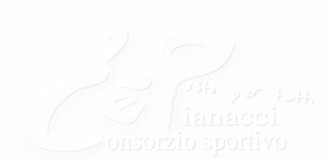 